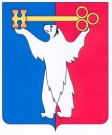 АДМИНИСТРАЦИЯ ГОРОДА НОРИЛЬСКАКРАСНОЯРСКОГО КРАЯПОСТАНОВЛЕНИЕ14.03.2018	                    г. Норильск 	                         № 92О внесении изменений в постановление Администрации города Норильска от 07.05.2015 № 204В целях урегулирования вопросов, касающихся оплаты труда руководителей муниципальных учреждений муниципального образования город Норильск,ПОСТАНОВЛЯЮ:1. Внести в Положение о процедуре установления стимулирующих выплат, выплат, осуществляемых за счет средств от приносящей доход деятельности, руководителям муниципальных учреждений муниципального образования город Норильск, утвержденное постановлением Администрации города Норильска от 07.05.2015 № 204 (далее – Положение), следующие изменения:1.1. абзац третий пункта 2.2.1 Положения изложить в следующей редакции:«- заместителя Главы города Норильска по городскому хозяйству - в отношении руководителей муниципального бюджетного учреждения «Автохозяйство», муниципального казенного учреждения «Управление капитальных ремонтов и строительства» и муниципального казенного учреждения «Управление по содержанию и строительству автомобильных дорог города Норильска»;».1.3. дополнить пункт 2.2.1 Положения новым абзацем четвёртым следующего содержания: «- заместителя Главы города Норильска по экономике и финансам – в отношении руководителя муниципального казенного учреждения «Управление муниципальных закупок»;».1.4. абзацы четвёртый – пятый пункта 2.2.1 Положения считать соответственно абзацами пятым – шестым.1.5. Пункт 3.2.2 Положения изложить в следующей редакции:«3.2.2. Управление по персоналу 1 числа месяца, следующего за отчетным, готовит проекты соответствующих распоряжений Администрации, которые подлежат согласованию с заместителем Главы города Норильска по экономике и финансам, и направляет их Главе города Норильска.».2. Опубликовать настоящее постановление в газете «Заполярная правда» и разместить его на официальном сайте муниципального образования город Норильск.Глава города Норильска                                  					Р.В. Ахметчин